Уведомление о проведении общественного обсуждения1. Вид и наименование проекта документа стратегического планирования -  муниципальная программа «Энергоэффективность в Гаврилов-Ямском муниципальном районе» на 2022-2025 гг.;2. Сведения о разработчике проекта документа стратегического планирования -  отделом жилищно-коммунального хозяйства Управления жилищно-коммунального хозяйства, капитального строительства и природопользования Администрации  муниципального района;3. Срок проведения общественного обсуждения, в течение которого принимаются замечания и предложения по проекту документа стратегического планирования, а также информация о способах представления замечаний и предложений - общественное обсуждение проводится с 29.11.2021 по 14.12.2021, замечания и предложения представляются по телефону и электронному адресу;4. Телефон и электронный адрес контактного лица по вопросам подачи предложений и замечаний - телефон: (48534) 2-49-16 ; эл. адрес: gy-lipatovail@adm.yar.ru5. Пояснительная записка к документу стратегического планирования:    Программа разработана в соответствии с Федеральным законом от 23.11.2009 №261 -ФЗ «Об энергосбережении и повышении энергетической эффективности и о внесении изменений в отдельные законодательные акты Российской Федерации». Целью муниципальной программы является обеспечение рационального использования энергетических ресурсов за счет реализации мероприятий по энергосбережению и повышению энергетической эффективности.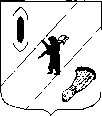 АДМИНИСТРАЦИЯ  ГАВРИЛОВ-ЯМСКОГОМУНИЦИПАЛЬНОГО  РАЙОНАПОСТАНОВЛЕНИЕ_______ № ______Об утверждении муниципальной программы«Энергоэффективность в Гаврилов-Ямском муниципальном районе» на 2022-2025 гг.В целях реализации статьи 179 Бюджетного кодекса Российской Федерации,  руководствуясь постановлением Администрации Гаврилов-Ямского муниципального района  от 04.08.2017 № 817 «Об утверждении Порядка  разработки,  реализации и оценки эффективности муниципальных программ Гаврилов-Ямского муниципального района»,  статьей 26 Устава Гаврилов-Ямского муниципального района,АДМИНИСТРАЦИЯ МУНИЦИПАЛЬНОГО РАЙОНА ПОСТАНОВЛЯЕТ:1. Утвердить  муниципальную  программу «Энергоэффективность в Гаврилов-Ямском  муниципальном районе» на 2022-2025 годы (Приложение).2. Контроль  за исполнением настоящего постановления возложить на заместителя Главы Администрации  муниципального района Таганова В.Н.3. Постановление опубликовать в официальном печатном издании и разместить на официальном сайте Администрации муниципального района в сети Интернет.Постановление вступает в силу с момента официального опубликования.Глава Администрациимуниципального района                                                              А.А.Комаров                                                                                                                                       ПроектМУНИЦИПАЛЬНАЯ  ПРОГРАММА ГАВРИЛОВ-ЯМСКОГО МУНИЦИПАЛЬНОГО РАЙОНА«Энергоэффективность в Гаврилов-Ямском муниципальном районе»на 2022-2025 годыПаспортМуниципальной программыI. Общая характеристика сферы реализации МуниципальнойПрограммы             В настоящее время экономика и бюджетная сфера Ярославской области и Гаврилов-Ямского  муниципального района в частности, характеризуется повышенной энергоемкостью по сравнению со средними показателями Российской Федерации. Необходимость кардинально повысить эффективность потребления энергии как фактора, определяющего конкурентоспособность страны и ее регионов, была названа в числе основных задач социально-экономического развития страны в послании Президента Российской Федерации Федеральному Собранию от 10 мая 2006 года.Решения, принятые Правительством Российской Федерации в развитие этого положения изменили направление динамики роста внутренних цен на энергоносители, создав экономические условия для интенсификации работы по энергосбережению.Внутренние оптовые цены на природный газ к 2025 году вырастут по сравнению с 2019 годом в 1,3 раза.Одновременно к 01 января 2025 года будет происходить увеличение доли электроэнергии, реализуемой по нерегулируемым государством ценам, до уровня 100 процентов. Динамика изменения цен на жидкое и твердое топливо (мазут, дизельное топливо, уголь) следует за изменением мировых цен на нефть и не регулируется со стороны государства. Невозможность создания значительных запасов жидкого топлива приводит к ухудшению условий деятельности энергоснабжающих организаций и увеличению их затрат. В рассматриваемый период данная проблема остается и, с учетом роста цен на газ, будет обостряться.В условиях обозначенных темпов роста цен на газ, электроэнергию и другие виды топлива стоимость тепловой энергии, производимой энергоснабжающими организациями, в период до 2021 года будет расти по уровню инфляции. Близкие значения дает прогноз темпов роста стоимости услуг по водоснабжению и водоотведению.Затраты организаций муниципальной бюджетной сферы на оплату основных топливно-энергетических и коммунальных ресурсов к 2022 году вырастут по сравнению с 2018 годом в 1,5 раза.В этих условиях одной из основных угроз социально-экономическому развитию Гаврилов-Ямского муниципального района становится снижение конкурентоспособности предприятий, отраслей экономики муниципального образования, эффективности муниципального управления, вызванное ростом затрат на оплату топливно-энергетических и коммунальных ресурсов, опережающих темпы экономического развития.С учетом указанных обстоятельств, проблема заключается в том, что при существующем уровне энергоемкости экономики и социальной сферы муниципального образования предстоящие изменения стоимости топливно-энергетических и коммунальных ресурсов приведут к следующим негативным последствиям:- росту затрат предприятий, расположенных на территории муниципального образования, на оплату топливно-энергетических и коммунальных ресурсов, приводящему к снижению конкурентоспособности и рентабельности их деятельности;- росту стоимости жилищно-коммунальных услуг при ограниченных возможностях населения самостоятельно регулировать объем их потребления и снижению качества жизни населения;- снижению эффективности бюджетных расходов, вызванному ростом доли затрат на оплату коммунальных услуг в общих затратах на муниципальное управление;- опережающему росту затрат на оплату коммунальных ресурсов в расходах на содержание муниципальных бюджетных организаций здравоохранения, образования, культуры и т.п., и вызванному этим снижению эффективности оказания услуг.Высокая энергоемкость предприятий в этих условиях может стать причиной снижения темпов роста экономики муниципального образования и налоговых поступлений в бюджеты всех уровней.Для решения проблемы необходимо осуществление комплекса мер по интенсификации энергосбережения, которые заключаются в разработке, принятии и реализации срочных согласованных действий по повышению энергетической эффективности при производстве, передаче и потреблении энергии и ресурсов других видов на территории муниципального образования и прежде всего в органах местного самоуправления, муниципальных учреждениях, муниципальных унитарных предприятиях.При сохранении существующего положения показатели эффективности использования энергии и других видов ресурсов в экономике, социальной сфере и в домохозяйствах на территории муниципального образования будут значительно отставать от сопоставимых показателей развитых стран, следовательно, затраты на оплату энергии в несколько раз превысят аналогичные затраты в экономике развитых стран и регионов.В предстоящий период на территории Гаврилов-Ямского  муниципального района должны быть выполнены положения установленные Федеральным Законом N 261-ФЗ от 23 ноября 2009 года:- применение энергосберегающих технологий при проектировании, строительстве, реконструкции и капитальном ремонте объектов капитального строительства;- проведение энергетических обследований;- учет энергетических ресурсов;- ведение энергетических паспортов;- ведение топливно-энергетических балансов;- нормирование потребления энергетических ресурсов.Необходимость решения проблемы энергосбережения программно-целевым методом обусловлена следующими причинами:1. Невозможностью комплексного решения проблемы в требуемые сроки за счет использования действующего рыночного механизма;2. Комплексным характером проблемы и необходимостью координации действий по ее решению.Повышение эффективности использования энергии и других видов ресурсов требует координации действий поставщиков и потребителей ресурсов, выработки общей технической политики, согласования договорных условий, сохранения баланса и устойчивости работы технических систем и т.п. Интересы участников рыночных отношений при этом не совпадают, а часто прямо противоположны, что требует участия в процессе третьей стороны в лице органов государственной власти и органов местного самоуправления, имеющих полномочия в сфере регулирования электроэнергетики и коммунальных услуг.В силу преимущественно монопольного характера рынка энергии и других коммунальных ресурсов без участия органов государственной власти и органов местного самоуправления баланс в отношениях поставщиков и потребителей ресурсов будет смещен в пользу поставщиков.Отдельной проблемой является снижение издержек на получение информации, сравнение эффективности различных энергосберегающих мероприятий и выбор из них наиболее оптимальных для применения.3. Недостатком средств местного бюджета для финансирования всего комплекса мероприятий по энергосбережению и необходимостью координации действий и ресурсов органов местного самоуправления с мероприятиями комплексной целевой программы «Энергосбережение и повышение энергоэффективности в Ярославской области» на 2008-2013 и перспективу до 2025 года.4. Необходимостью обеспечить выполнение задач социально-экономического развития, поставленных на федеральном, региональном и местном уровне. 5. Необходимостью повышения эффективности расходования бюджетных средств и снижения рисков развития муниципального образования.6. Требованиями реализации Закона Ярославской области от 05.10.2011 № 33-з «Об энергосбережении и повышении энергетической эффективности в Ярославской области».В предстоящий период решение этих вопросов без применения программно-целевого метода не представляется возможным.II. Приоритеты государственной политики в сфере реализацииМуниципальной программы и ожидаемые конечные результаты еереализации    Программа разработана в соответствии с Федеральным законом от 23.11.2009 №261 -ФЗ «Об энергосбережении и повышении энергетической эффективности и о внесении изменений в отдельные законодательные акты Российской Федерации». Целью муниципальной программы является обеспечение рационального использования энергетических ресурсов за счет реализации мероприятий по энергосбережению и повышению энергетической эффективности.     Ожидаемые результаты:- энергетических паспортов;- экономия энергетических ресурсов за период реализации Программы планируется в размере 3% за каждый последующий год; - снижение затрат местного бюджета на оплату коммунальных ресурсов;- создание муниципальной нормативно-правовой базы по энергосбережению и стимулированию повышения энергоэффективности.III. Обобщенная характеристика мер муниципальногорегулирования в рамках Муниципальной программы    Реализация Муниципальной программы предполагает осуществление комплекса мер муниципального регулирования правового, организационного и финансового характера, обеспечивающих достижение целей.Реализация Муниципальной программы осуществляется посредством реализации:- подпрограммы «Энергосбережение в Гаврилов-Ямском муниципальном районе » на 2022-2025 годы (приложение 1 к Муниципальной программе).Меры правового регулирования включают в себя разработку и принятие правовых норм, направленных на создание необходимых условий и механизмов реализации подпрограммы Муниципальной  программы. IV. Механизм реализации Муниципальной программы   Реализация Программы обеспечивается за счет проведения программных мероприятий на  предприятиях, в организациях и органах местного самоуправления.При реализации программных мероприятий на предприятии (в организации) руководитель, с учетом содержащихся в настоящем разделе рекомендаций и специфики деятельности предприятия (организации), организует работу по управлению энергосбережением, определяет основные направления, плановые показатели деятельности в этой сфере и несет ответственность за эффективность использования энергии и ресурсов на предприятии (в организации).Финансирование программных мероприятий осуществляется  из средств, предусмотренных на реализацию программных мероприятий по энергосбережению.Порядок финансирования программных мероприятий устанавливается Администрацией Гаврилов-Ямского муниципального района.Отбор исполнителей для выполнения работ по реализации программных мероприятий производится  в установленном для размещения муниципальных заказов порядке.Размещение заказов на поставки товаров, выполнение работ, оказание услуг для муниципальных нужд производится с обязательным учетом требований действующего законодательства и принятых органами государственной власти и местного самоуправления рекомендаций по обеспечению энергосберегающих характеристик закупаемой продукции.Муниципальный заказчик Программы ежеквартально, до 30 числа месяца, следующего за отчетным кварталом, рассматривает ход реализации программных мероприятий.Периодичность рассмотрения вопросов о выполнении программных мероприятий в муниципальных учреждениях - один раз в квартал. Контроль за ходом выполнения программных мероприятий производится по указанным в паспорте Программы показателям и индикаторам, позволяющим оценить ход ее реализации.Объем и структура бюджетного финансирования Программы согласовываются с муниципальным заказчиком Программы и подлежат ежегодному уточнению в соответствии с возможностями бюджета и с учетом фактического выполнения программных мероприятий.V. Цель (цели), задачи и целевые показателиМуниципальной программы:      1. Цель (цели) и задачи Муниципальной программы:     Цели Программы:           1.  Повышение энергетической эффективности использования энергетических ресурсов в Гаврилов-Ямском  муниципальном районе      Задачи Программы:           1.Развитие энергосбережения и повышение  энергетической эффективности в жилищном фонде и бюджетной сфере Гаврилов-Ямском  муниципальном районе 2. Целевые показатели Муниципальной программы:3. Ресурсное обеспечение Муниципальной программы:Приложение 1МУНИЦИПАЛЬНАЯ ЦЕЛЕВАЯ ПРОГРАММА ГАВРИЛОВ-ЯМСКОГО МУНИЦИПАЛЬНОГО РАЙОНАМуниципальная целевая программа «Энергосбережение в Гаврилов-Ямском муниципальном районе » на 2022-2025 годы Паспорт муниципальной целевой  программы                Задачи, муниципальной целевой    программы Ответственный исполнитель Муниципальной программыУправление жилищно-коммунального хозяйства, капитального строительства и природопользования Администрации  муниципального района. Начальник Управления И.В. Соломатин, телефон: (48534)2-46-80Куратор Муниципальной программыЗаместитель Главы Администрации муниципального района В.Н. Таганов, телефон: (48534)2-06-83Ответственные исполнители подпрограмм Муниципальной программыУправление жилищно-коммунального хозяйства, капитального строительства и природопользования Администрации  муниципального района. Начальник Управления И.В. Соломатин, телефон: (48534)2-46-80Сроки реализации Муниципальной программы2022-2025 годыЦель (цели) Муниципальной программыПовышение энергетической эффективности использования энергетических ресурсов в Гаврилов-Ямском  муниципальном районе Перечень подпрограмм Муниципальной программыМЦП «Энергосбережение в Гаврилов-Ямском муниципальном районе» на 2022 - 2025 годы.Объемы и источники финансирования Муниципальной программывсего по Муниципальной программе4840000,0 руб., из них:- средства бюджета муниципального района:2022 год – 200000,0 руб.;2023 год – 100000,0 руб.;2024 год – 60000,0 руб.;2025 год – 60000,0 руб.;- бюджеты поселений:2022 год –585000,0 руб.;2023 год –585000,0 руб.;2024 год –585000,0 руб.;2025 год –585000,0 руб.;- внебюджетные источники:2022 год –520000,0 руб.;2023 год –520000,0 руб.;2024 год –520000,0 руб.;2025 год –520000,0 руб.;Плановые объемы финансирования подпрограмм Муниципальной программы по годам реализации- муниципальная целевая программа «Энергосбережение в Гаврилов-Ямском муниципальном районе» на 2022 - 2025 годы.:всего 4840000,0 руб., из них:2022 год – 1305000,0  руб.;2023 год – 1205000,0  руб.;2024 год – 1165000,0  руб.;2025 год – 1165000,0  руб.Конечные результаты Муниципальной программы- экономия энергетических ресурсов за период реализации Программы планируется в размере 3% за каждый последующий год; - снижение затрат местного бюджета на оплату коммунальных ресурсов.Электронный адрес размещения Муниципальной программы в информационно-телекоммуникационной сети «Интернет»http://gavyam.ru/regulatory/npa/index_gkh.phpNп/пНаименование показателяЕдиница измеренияЕдиница измеренияПлановое значение показателяПлановое значение показателяПлановое значение показателяПлановое значение показателяПлановое значение показателяПлановое значение показателяПлановое значение показателяNп/пНаименование показателяЕдиница измеренияЕдиница измерениябазовое2021базовое2021базовое20212022год2023год2024 год2025 год12334445678 1. Муниципальная программа Энергоэффективность в Гаврилов-Ямском муниципальном районе» на 2022-2025 годы. 1. Муниципальная программа Энергоэффективность в Гаврилов-Ямском муниципальном районе» на 2022-2025 годы. 1. Муниципальная программа Энергоэффективность в Гаврилов-Ямском муниципальном районе» на 2022-2025 годы. 1. Муниципальная программа Энергоэффективность в Гаврилов-Ямском муниципальном районе» на 2022-2025 годы. 1. Муниципальная программа Энергоэффективность в Гаврилов-Ямском муниципальном районе» на 2022-2025 годы. 1. Муниципальная программа Энергоэффективность в Гаврилов-Ямском муниципальном районе» на 2022-2025 годы. 1. Муниципальная программа Энергоэффективность в Гаврилов-Ямском муниципальном районе» на 2022-2025 годы. 1. Муниципальная программа Энергоэффективность в Гаврилов-Ямском муниципальном районе» на 2022-2025 годы. 1. Муниципальная программа Энергоэффективность в Гаврилов-Ямском муниципальном районе» на 2022-2025 годы. 1. Муниципальная программа Энергоэффективность в Гаврилов-Ямском муниципальном районе» на 2022-2025 годы. 1. Муниципальная программа Энергоэффективность в Гаврилов-Ямском муниципальном районе» на 2022-2025 годы.1.1Экономия энергетических ресурсов за период реализации Программы планируется в размере 3% за каждый последующий год.%%100,0100,0100,0100,0100,0100,0100,01.2.Снижение затрат местного бюджета на оплату коммунальных ресурсов%%100,0100,0100,0100,0100,0100,0100,02. Муниципальная целевая программа «Энергосбережение в Гаврилов-Ямском муниципальном районе » на 2022-2025 годы 2. Муниципальная целевая программа «Энергосбережение в Гаврилов-Ямском муниципальном районе » на 2022-2025 годы 2. Муниципальная целевая программа «Энергосбережение в Гаврилов-Ямском муниципальном районе » на 2022-2025 годы 2. Муниципальная целевая программа «Энергосбережение в Гаврилов-Ямском муниципальном районе » на 2022-2025 годы 2. Муниципальная целевая программа «Энергосбережение в Гаврилов-Ямском муниципальном районе » на 2022-2025 годы 2. Муниципальная целевая программа «Энергосбережение в Гаврилов-Ямском муниципальном районе » на 2022-2025 годы 2. Муниципальная целевая программа «Энергосбережение в Гаврилов-Ямском муниципальном районе » на 2022-2025 годы 2. Муниципальная целевая программа «Энергосбережение в Гаврилов-Ямском муниципальном районе » на 2022-2025 годы 2. Муниципальная целевая программа «Энергосбережение в Гаврилов-Ямском муниципальном районе » на 2022-2025 годы 2. Муниципальная целевая программа «Энергосбережение в Гаврилов-Ямском муниципальном районе » на 2022-2025 годы 2. Муниципальная целевая программа «Энергосбережение в Гаврилов-Ямском муниципальном районе » на 2022-2025 годы 2.1Наличие энергетических паспортовНаличие энергетических паспортов%%100,0100,0100,0100,0100,0100,02.2Создание муниципальной нормативно-правовой базы по энергосбережению и стимулированию повышения энергоэффективностиСоздание муниципальной нормативно-правовой базы по энергосбережению и стимулированию повышения энергоэффективности%%100,0100,0100,0100,0100,0100,0Nп/пИсточник финансированияИсточник финансированияВсего Всего Оценка расходов (руб.), в том числе по годам реализацииОценка расходов (руб.), в том числе по годам реализацииОценка расходов (руб.), в том числе по годам реализацииОценка расходов (руб.), в том числе по годам реализацииОценка расходов (руб.), в том числе по годам реализацииОценка расходов (руб.), в том числе по годам реализацииNп/пИсточник финансированияИсточник финансированияВсего Всего 2022год2022год2023 год2024год2025год2025год122334456771. Муниципальная программа Энергоэффективность в Гаврилов-Ямском муниципальном районе» на 2022-2025 годы.1. Муниципальная программа Энергоэффективность в Гаврилов-Ямском муниципальном районе» на 2022-2025 годы.1. Муниципальная программа Энергоэффективность в Гаврилов-Ямском муниципальном районе» на 2022-2025 годы.1. Муниципальная программа Энергоэффективность в Гаврилов-Ямском муниципальном районе» на 2022-2025 годы.1. Муниципальная программа Энергоэффективность в Гаврилов-Ямском муниципальном районе» на 2022-2025 годы.1. Муниципальная программа Энергоэффективность в Гаврилов-Ямском муниципальном районе» на 2022-2025 годы.1. Муниципальная программа Энергоэффективность в Гаврилов-Ямском муниципальном районе» на 2022-2025 годы.1. Муниципальная программа Энергоэффективность в Гаврилов-Ямском муниципальном районе» на 2022-2025 годы.1. Муниципальная программа Энергоэффективность в Гаврилов-Ямском муниципальном районе» на 2022-2025 годы.1. Муниципальная программа Энергоэффективность в Гаврилов-Ямском муниципальном районе» на 2022-2025 годы.1. Муниципальная программа Энергоэффективность в Гаврилов-Ямском муниципальном районе» на 2022-2025 годы.1.1Предусмотрено решением Собрания представителей  муниципального района  о бюджете:1.1- средства бюджета муниципального района420000,0420000,0200000,0200000,0100000,0100000,0600000,0600000,0600000,01.1- бюджеты поселений 2340000,02340000,0585000,0585000,0585000,0585000,0585000,0585000,0585000,0- внебюджетные источники 2080000,02080000,0520000,0520000,0520000,0520000,0520000,0520000,0520000,01.2Итого по программе:5220000,05220000,01305000,01305000,01305000,01305000,01305000,01305000,01305000,0- средства бюджета муниципального района420000,0420000,0200000,0200000,0100000,0100000,0600000,0600000,0600000,0- бюджеты поселений 2340000,02340000,0585000,0585000,0585000,0585000,0585000,0585000,0585000,0- внебюджетные источники 2080000,02080000,0520000,0520000,0520000,0520000,0520000,0520000,0520000,0Ответственный исполнитель муниципальной целевой программы Управление жилищно-коммунального хозяйства, капитального строительства и природопользования Администрации  муниципального района. Начальник Управления  И.В. Соломатин,  телефон: (48534)2-46-80Куратор муниципальной целевой  программызаместитель Главы Администрации муниципального района В.Н.Таганов, телефон(48534)2-06-83Срок реализации муниципальной целевой программы2022-2025 годыИсполнители мероприятий муниципальной целевой  программыОтдел жилищно-коммунального хозяйстваУчастники мероприятий муниципальной целевой программы Участники мероприятий муниципальной целевой программыЦель муниципальной целевой программыПовышение энергетической эффективности использования энергетических ресурсов.Объемы и источники финансирования муниципальной целевой  программывсего 4840000,0 руб., из них:- средства бюджета муниципального района:2022 год- 200000,0 руб.;2023 год - 100000,0 руб.;2024 год - 600000,0 руб.;2025 год - 600000,0 руб.;- бюджеты поселений:2022 год -585000,0  руб.;2023 год -585000,0 руб.;2024 год -585000,0 руб.;2025 год -585000,0 руб.;- внебюджетные источники:2022 год -520000,0  руб.;2023 год -520000,0 руб.;2024 год -520000,0 руб.;2025 год -520000,0 руб.Конечные результаты реализации муниципальной целевой   программы- наличие энергетических паспортов;-создание муниципальной нормативно-правовой базы по энергосбережению и стимулированию повышения энергоэффективности.Электронный адрес размещения муниципальной целевой /ведомственной целевой программы «Интернет»http://gavyam.ru/regulatory/npa/index_gkh.phpNп/пНаименование задачиРезультат выполнения задачи мероприятияРезультат выполнения задачи мероприятияСрок реализации годыПлановый объем финансирования, руб.Плановый объем финансирования, руб.Плановый объем финансирования, руб.Плановый объем финансирования, руб.Исполнитель и участники мероприятия (в установленном порядке)Nп/пНаименование задачинаименование (единица измерения)плановое значениеСрок реализации годывсего средства бюджета муниципального районабюджеты поселенийвнебюджетные источники1234567891Задача 1.Повышение энергетической эффективности использования энергетических ресурсовВсего:4840000,0800000,02340000,02080000,0УЖКХКСиП1Задача 1.Повышение энергетической эффективности использования энергетических ресурсов120221305000,0200000,0585000,0520000,0УЖКХКСиП1Задача 1.Повышение энергетической эффективности использования энергетических ресурсов120231205000,0100000,0585000,0520000,0УЖКХКСиП1Задача 1.Повышение энергетической эффективности использования энергетических ресурсов120241165000,060000,0585000,0520000,0УЖКХКСиП1Задача 1.Повышение энергетической эффективности использования энергетических ресурсов120251165000,060000,0585000,0520000,0УЖКХКСиП1.1Актуализация схем теплоснабженияАктуализация схем теплоснабжения1Всего:800000,0800000,00УЖКХКСиП1.1Актуализация схем теплоснабженияАктуализация схем теплоснабжения12022200000,0200000,00УЖКХКСиП1.1Актуализация схем теплоснабженияАктуализация схем теплоснабжения12023100000,0100000,00УЖКХКСиП1.1Актуализация схем теплоснабженияАктуализация схем теплоснабжения1202460000,060000,00УЖКХКСиП1.1Актуализация схем теплоснабженияАктуализация схем теплоснабжения1202560000,060000,00УЖКХКСиП1.2Реализация энергосберегающих мероприятий 5 учрежденийВсего:---УЖКХКСиП1.2Реализация энергосберегающих мероприятий 5 учреждений2022---УЖКХКСиП1.2Реализация энергосберегающих мероприятий 5 учреждений2023---УЖКХКСиП1.2Реализация энергосберегающих мероприятий 5 учреждений2024---УЖКХКСиП1.2Реализация энергосберегающих мероприятий 5 учреждений2025---УЖКХКСиП1.3Оснащение МКД Общедомовыми приборами учёта100% МКДВсего:500000,0-500000,0РСО1.3Оснащение МКД Общедомовыми приборами учёта100% МКД2022500000,0-500000,0РСО1.3Оснащение МКД Общедомовыми приборами учёта100% МКД2023500000,0-500000,0РСО1.3Оснащение МКД Общедомовыми приборами учёта100% МКД2024500000,0-500000,0РСО1.3Оснащение МКД Общедомовыми приборами учёта100% МКД2025500000,0-500000,0РСО1.4Установка автоматизированных узлов управления в учреждениях бюджетной сферыУстановка  автоматизированных узлов учета Всего:40000,0-40000,0БУ1.4Установка автоматизированных узлов управления в учреждениях бюджетной сферыУстановка  автоматизированных узлов учета 1202210000,0-10000,0БУ1.4Установка автоматизированных узлов управления в учреждениях бюджетной сферыУстановка  автоматизированных узлов учета 1202310000,0-10000,0БУ1.4Установка автоматизированных узлов управления в учреждениях бюджетной сферыУстановка  автоматизированных узлов учета 1202410000,0-10000,0БУ1.4Установка автоматизированных узлов управления в учреждениях бюджетной сферыУстановка  автоматизированных узлов учета 1202510000,0-10000,0БУ1.5Установка телеметрических систем учета в учреждениях бюджетной сферыУстановка телеметрических систем1Всего:40000,0-40000,0БУ1.5Установка телеметрических систем учета в учреждениях бюджетной сферыУстановка телеметрических систем1202210000,0-10000,0БУ1.5Установка телеметрических систем учета в учреждениях бюджетной сферыУстановка телеметрических систем202310000,0-10000,0БУ1.5Установка телеметрических систем учета в учреждениях бюджетной сферыУстановка телеметрических систем1202410000,0-10000,0БУ1.5Установка телеметрических систем учета в учреждениях бюджетной сферыУстановка телеметрических систем1202510000,0-10000,0БУ1.6Установка энергоэффективных светильников наружного освещенияУстановка энергоэффективных светильников наружного освещения1Всего:2340000,0-2340000,0-БП1.6Установка энергоэффективных светильников наружного освещенияУстановка энергоэффективных светильников наружного освещения502022585000,0-585000,0-БП1.6Установка энергоэффективных светильников наружного освещенияУстановка энергоэффективных светильников наружного освещения502023585000,0-585000,0-БП1.6Установка энергоэффективных светильников наружного освещенияУстановка энергоэффективных светильников наружного освещения502024585000,0-585000,0-БП1.6Установка энергоэффективных светильников наружного освещенияУстановка энергоэффективных светильников наружного освещения502025585000,0-585000,0-БПИтого по муниципальной целевой программеИтого по муниципальной целевой программеИтого по муниципальной целевой программеВсего:4840000,0800000,02340000,02080000,0Итого по муниципальной целевой программеИтого по муниципальной целевой программеИтого по муниципальной целевой программе20221305000,0200000,0585000,0520000,0Итого по муниципальной целевой программеИтого по муниципальной целевой программеИтого по муниципальной целевой программе20231205000,0100000,0585000,0520000,0Итого по муниципальной целевой программеИтого по муниципальной целевой программеИтого по муниципальной целевой программе20241165000,060000,0585000,0520000,0Итого по муниципальной целевой программеИтого по муниципальной целевой программеИтого по муниципальной целевой программе20251165000,060000,0585000,0520000,0